Apendix A - Female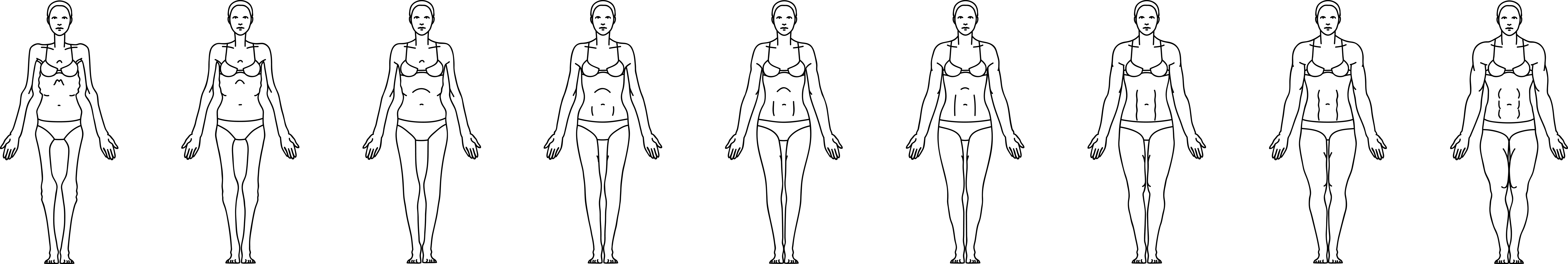 